附件5实验操作评分表（范例）制作西红柿果肉细胞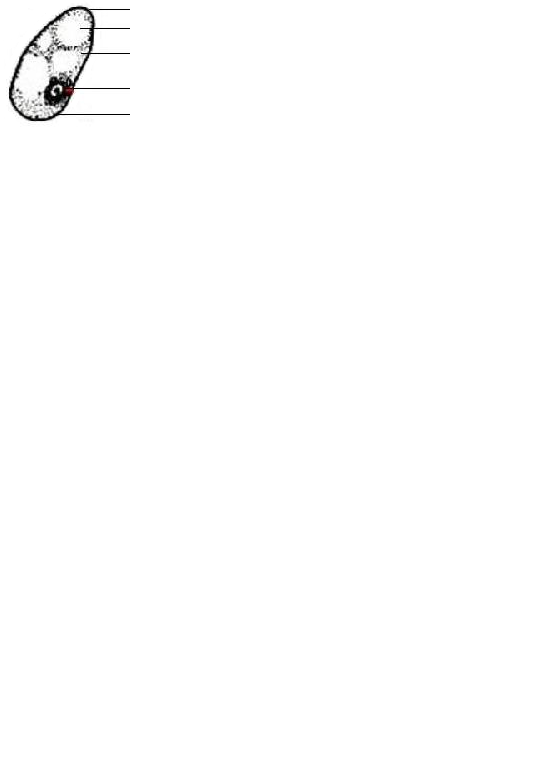 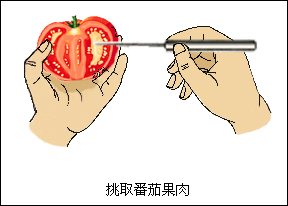 备注：《实验操作评分表》根据试卷进行制作，为评分老师对学生实验操作过程的具体评分参考。操  作  步  骤分值得分选取合适的实验器材（西红柿、亚甲基蓝、载玻片、盖玻片、显微镜、解剖针、清水、滴管、镊子、滤纸）3分用纱布把载玻片和盖玻片擦拭干净2分在载玻片上的中央滴一滴清水2分用解剖针挑取少许西红柿的果肉 ，不可太多3分把挑取的果肉均匀涂抹在水滴中4分用镊子夹起盖玻片，使它的一侧先接触载玻片上的水滴，然后，缓缓放下4分把一滴亚甲基蓝滴在盖玻片的一侧，用吸水纸从盖玻片的另一侧吸引，使染液浸润标本的全部4分水滴不外溢，无气泡，染色均匀2分打开聚光灯光源，低倍物镜对准通光孔4分标本要正对通光孔的中央3分左眼注视目镜，右眼睁开，同时用手慢慢调较聚焦旋钮使观察的物像清晰2分细胞不重叠，能大体看清细胞的结构4分整理实验器材3分总   分40分